LEMBAR IDENTITAS DAN PENGESAHANJudul 	: Stunting, Prediktor Hambatan Pembangunan di Masa DepanPenulis	: Khairun Nisa BerawiNIP			:  197402262001122002Pangkat/Golongan	: Penata Tk.I/III.dPublikasi		: Radar Lampung, Jum’at, 20 April 2018Website/email		: http://www.radarlampung.co.id/							Bandar Lampung, 18 Mei 2018Mengetahui						PenulisDr. dr. Muhartono, S.Ked., M.Kes., SpPA		Dr. dr. Khairun Nisa, S.Ked., M.Kes., AIFONIP. 197012082001121001				NIP. 197402262001122002MenyetujuiKetua Lembaga Penelitian dan Pengabdian Kepada MasyarakatUniversitas LampungIr. Warsono, M.S., PhDNIP. 196302161987031001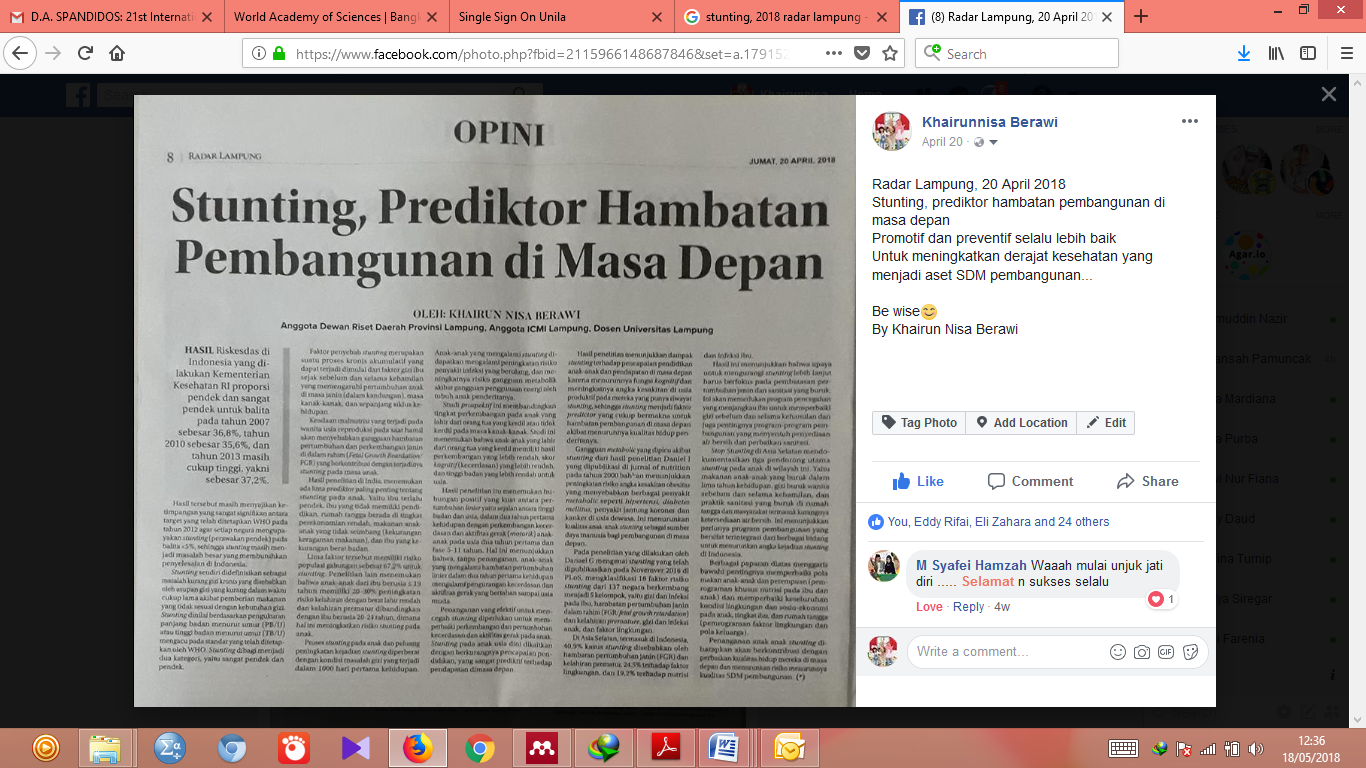 